WESTWARD EXPANSION OF THE UNITED STATES  (1803-1890)What are the key aspects of the Westward Expansion in the United States and why is this period still relevant nowadays ?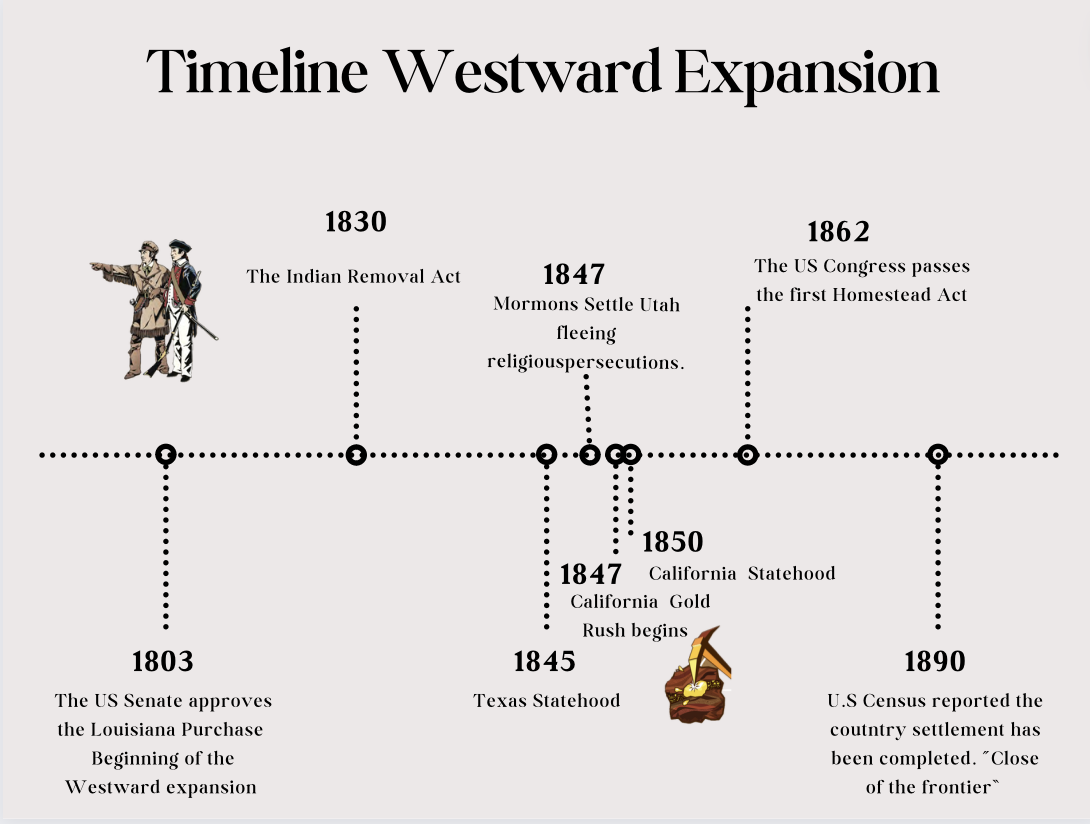 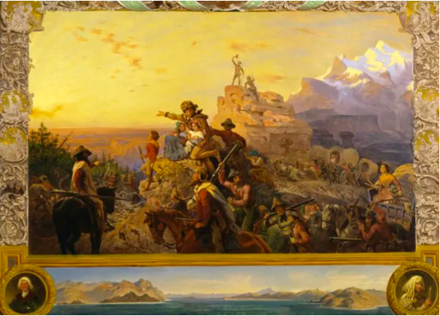 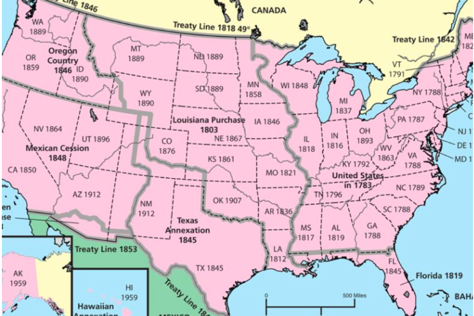 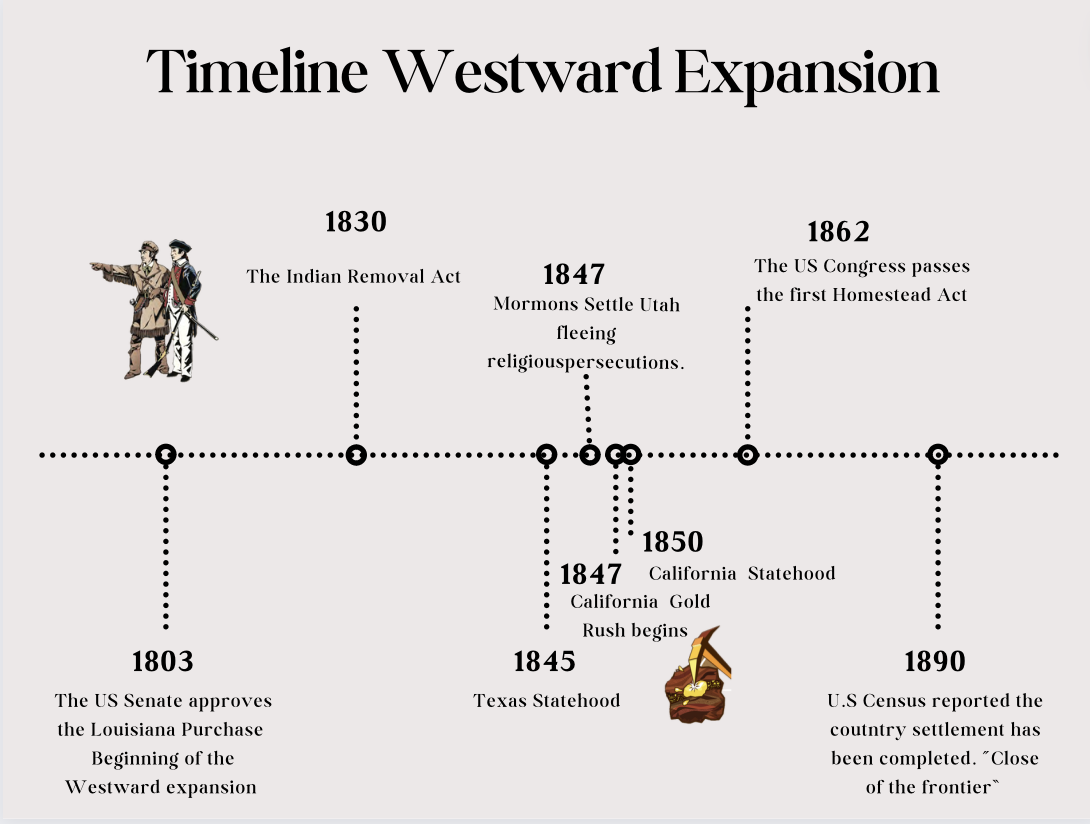 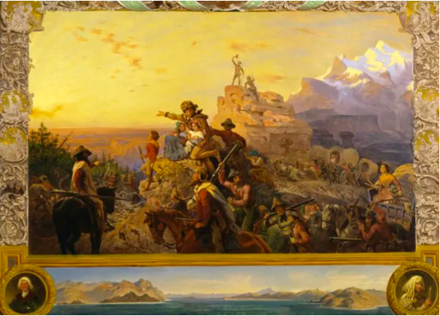 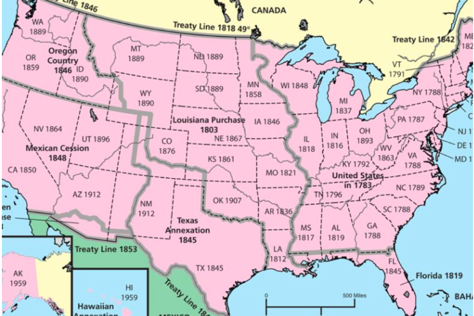 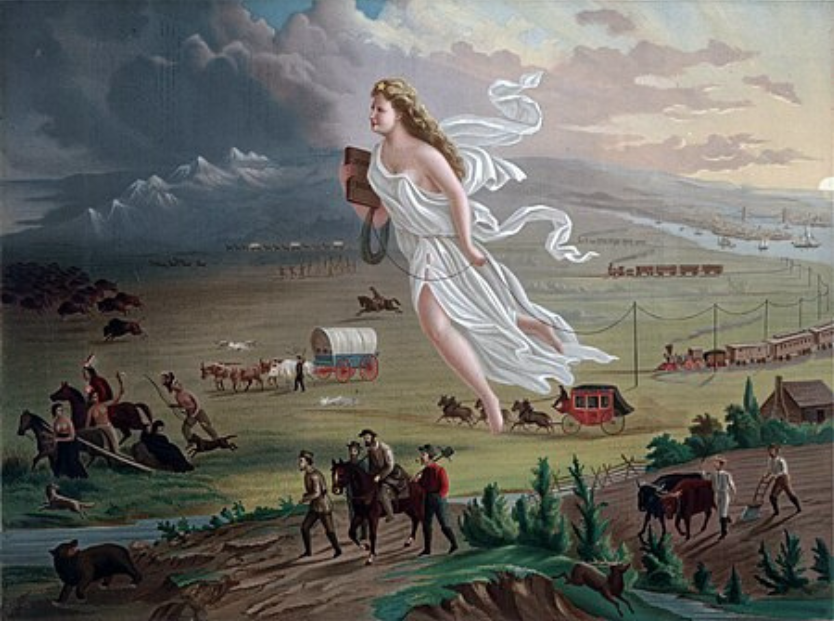 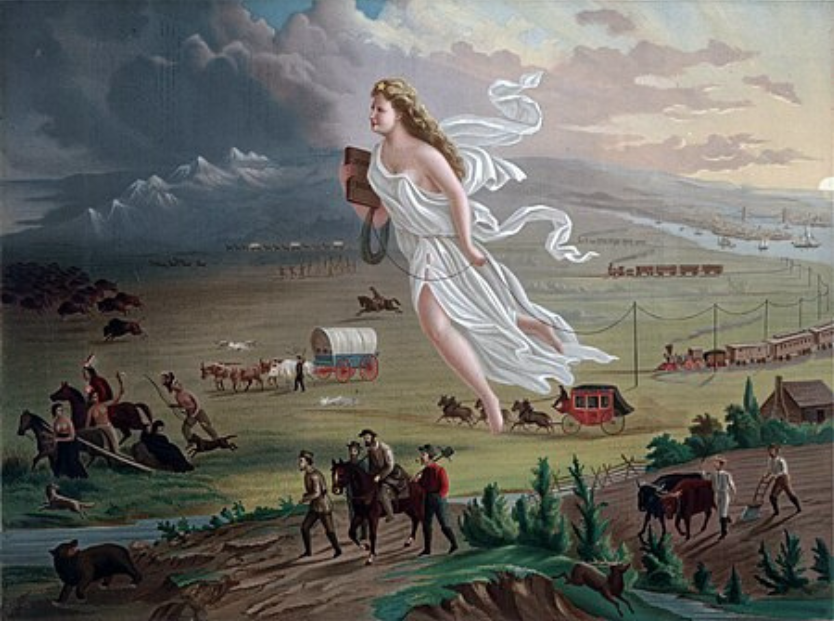 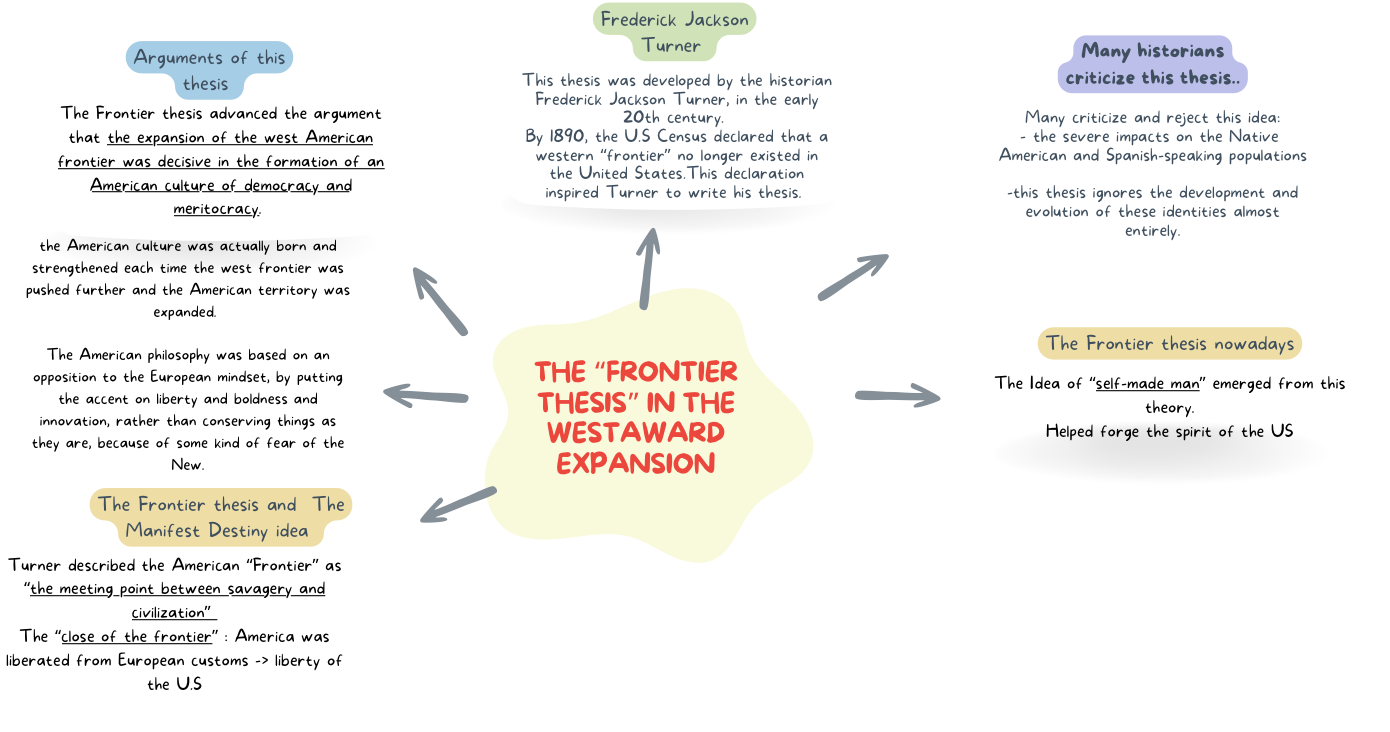 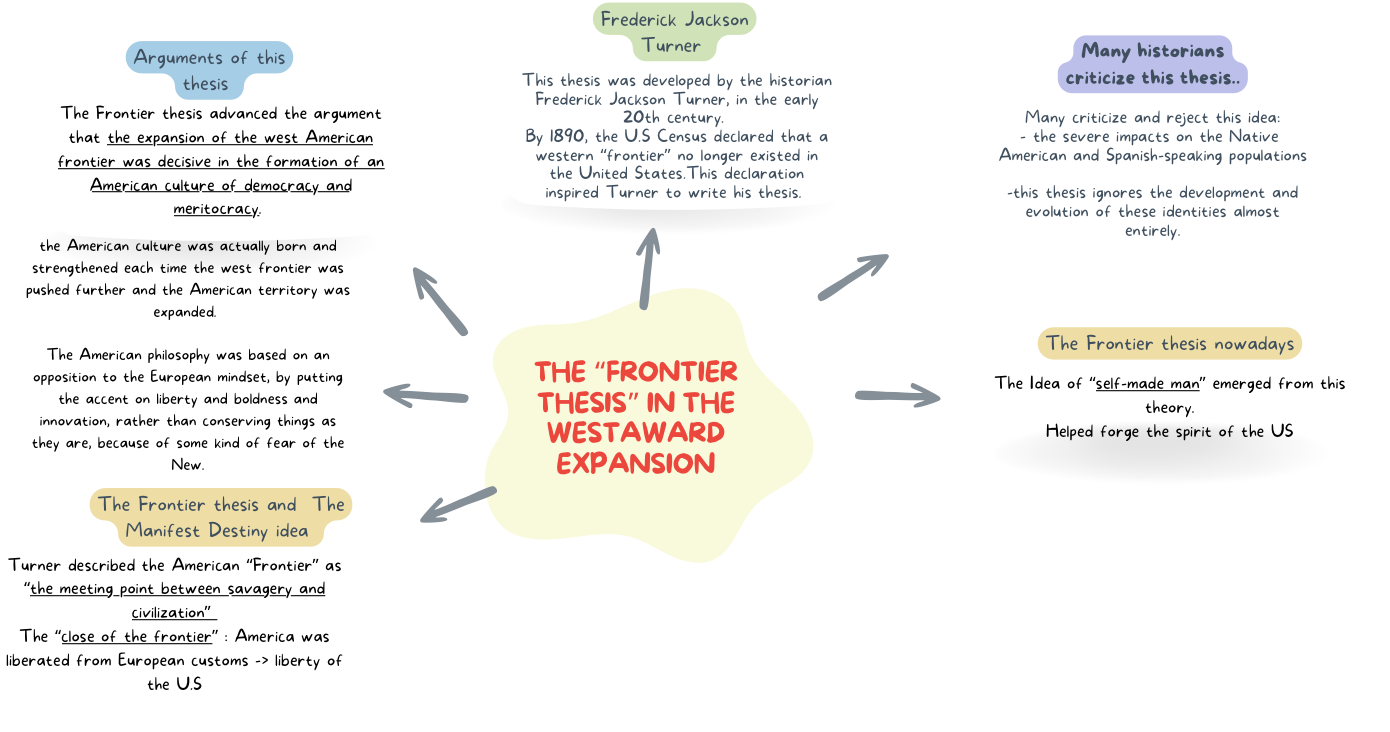 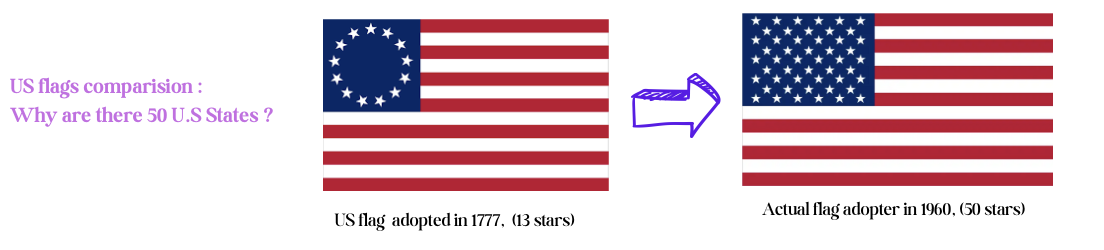 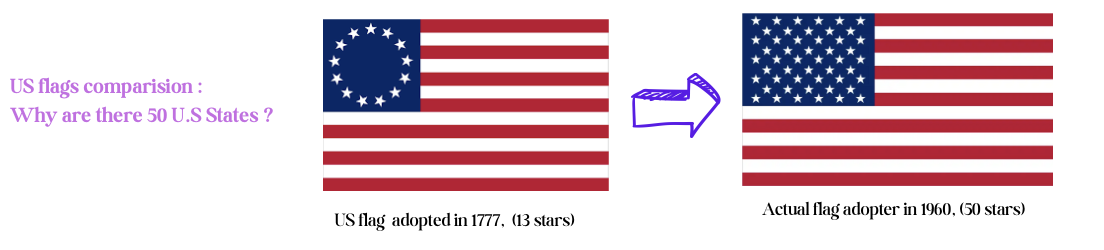 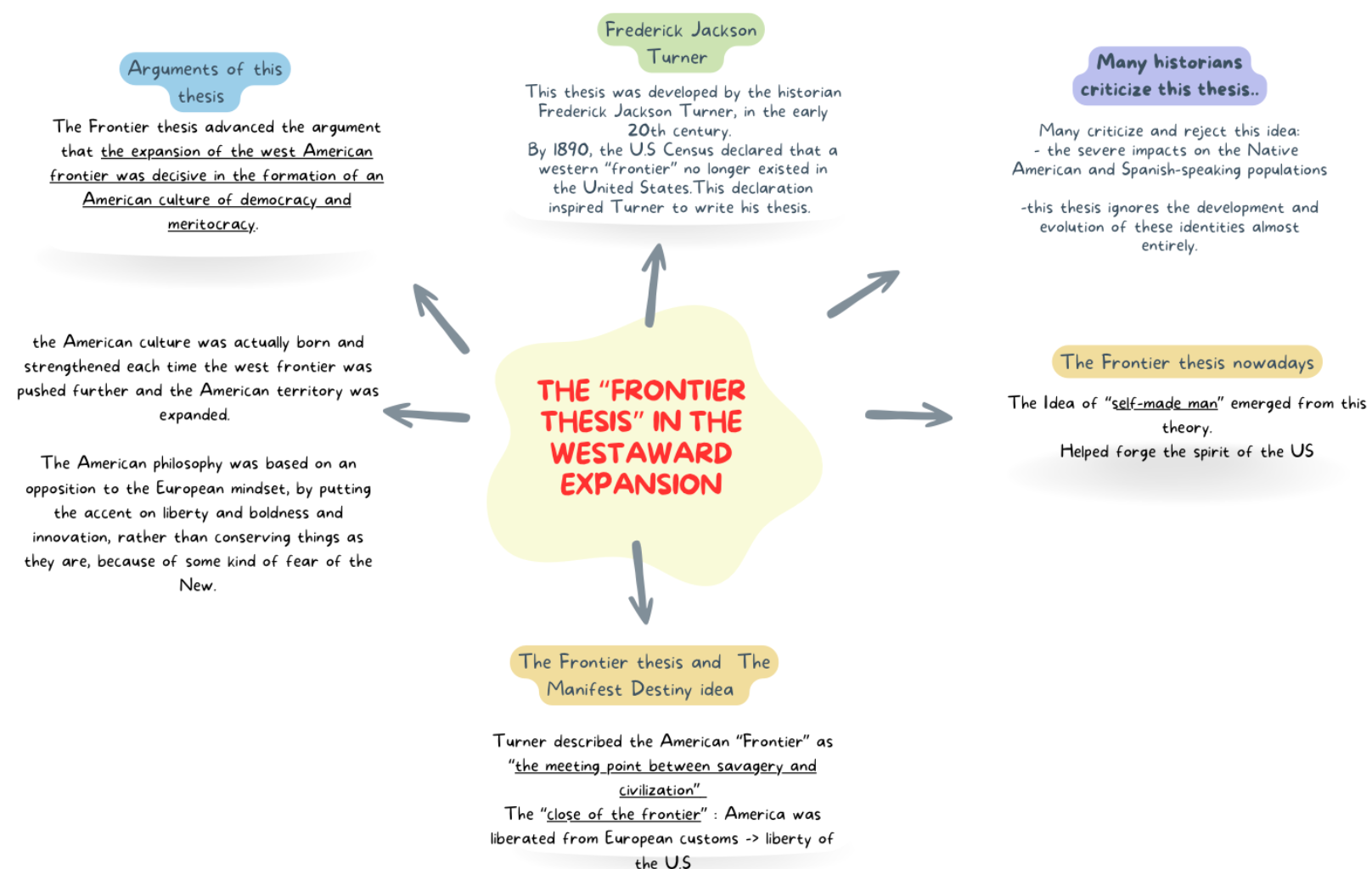 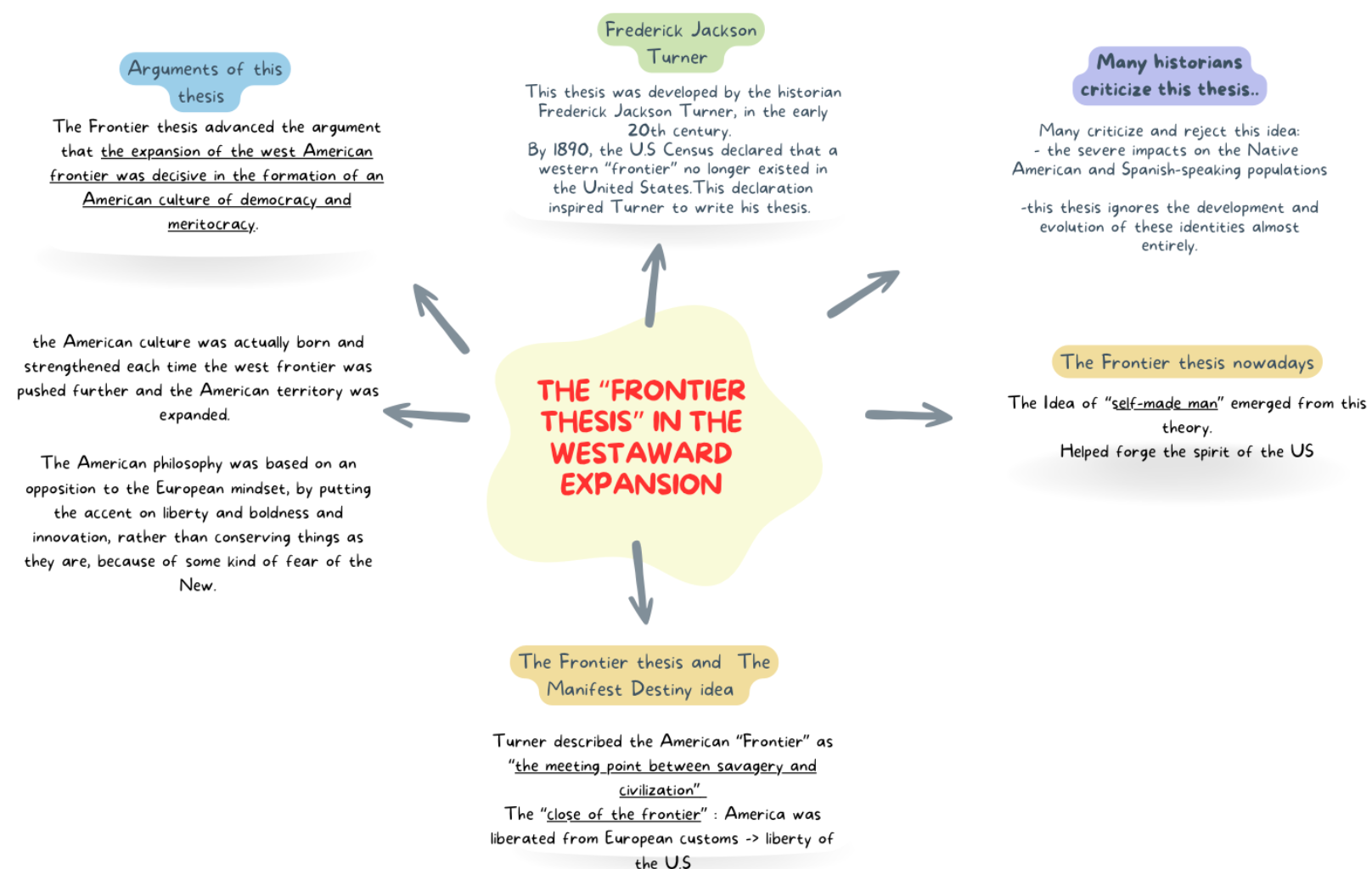 